ПРОЕКТ   СОВЕТ   ДЕПУТАТОВМУНИЦИПАЛЬНОГО ОБРАЗОВАНИЯ «ВОТКИНСКИЙ РАЙОН»«ВОТКА ЁРОС»МУНИЦИПАЛ КЫЛДЫТЭТЫСЬ ДЕПУТАТЪЁСЛЭН КЕНЕШСЫР Е Ш Е Н И Е«__»  августа  2021  года                                                                                    №г. Воткинск На основании письма Главного управления ветеринарии Удмуртской Республики от 27.07.2021 № 3049/01-15, протокола комиссии №3 от 12.08.2021года   по присвоению звания «Почётный гражданин Воткинского района»,   в соответствии с  Положением «О Почетном гражданине Воткинского района», утвержденным решением Совета депутатов муниципального образования «Воткинский район» №237 от 05.09.2019 года, Уставом муниципального образования «Воткинский район»,  за  многолетний добросовестный труд и успехи в профессиональной деятельностиСовет депутатов муниципального образования «Воткинский район» РЕШАЕТ:1. Присвоить почетное звание «Почетный гражданин Воткинского района»- __________________________________________________________________________  за  многолетний добросовестный труд и успехи в профессиональной деятельности. 2. Настоящее решение вступает в силу со дня его принятия.              Председатель Совета депутатов муниципальногоОбразования «Воткинский район»                                                              М.А.НазаровГлава муниципального образования «Воткинский район»                                  					И.П.Прозоровг.Воткинск«___»  август  2021 года№____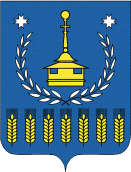 